به نام ایزد  دانا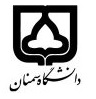 (کاربرگ طرح درس)                   تاریخ بهروز رسانی:دانشکده     کویر شناسی                                               97بودجهبندی درسمقطع: کارشناسیمقطع: کارشناسیمقطع: کارشناسیتعداد واحد: نظری2 عملی1.تعداد واحد: نظری2 عملی1.فارسی: نهالستانهای جنگلیفارسی: نهالستانهای جنگلینام درسپیشنیازها و همنیازها: نهالستانهای جنگلیپیشنیازها و همنیازها: نهالستانهای جنگلیپیشنیازها و همنیازها: نهالستانهای جنگلیپیشنیازها و همنیازها: نهالستانهای جنگلیپیشنیازها و همنیازها: نهالستانهای جنگلیلاتین:Forestationلاتین:Forestationنام درسشماره تلفن اتاق:5558شماره تلفن اتاق:5558شماره تلفن اتاق:5558شماره تلفن اتاق:5558علیرضا مشکی	مدرس:علیرضا مشکی	مدرس:علیرضا مشکی	مدرس:علیرضا مشکی	مدرس:منزلگاه اینترنتی:http://alirezamoshki.profile.semnan.ac.irمنزلگاه اینترنتی:http://alirezamoshki.profile.semnan.ac.irمنزلگاه اینترنتی:http://alirezamoshki.profile.semnan.ac.irمنزلگاه اینترنتی:http://alirezamoshki.profile.semnan.ac.irAlireza_moshki@semnan.ac.ir	پست الکترونیکی:Alireza_moshki@semnan.ac.ir	پست الکترونیکی:Alireza_moshki@semnan.ac.ir	پست الکترونیکی:Alireza_moshki@semnan.ac.ir	پست الکترونیکی:برنامه تدریس در هفته و شماره کلاس:برنامه تدریس در هفته و شماره کلاس:برنامه تدریس در هفته و شماره کلاس:برنامه تدریس در هفته و شماره کلاس:برنامه تدریس در هفته و شماره کلاس:برنامه تدریس در هفته و شماره کلاس:برنامه تدریس در هفته و شماره کلاس:برنامه تدریس در هفته و شماره کلاس:اهداف درس:آشنایی دانشجویان با شیوه های عملی تهیه، ارزیابی و اجرای عملیات جنگلکاری، نظارت بر طرحهای جنگلکاریاهداف درس:آشنایی دانشجویان با شیوه های عملی تهیه، ارزیابی و اجرای عملیات جنگلکاری، نظارت بر طرحهای جنگلکاریاهداف درس:آشنایی دانشجویان با شیوه های عملی تهیه، ارزیابی و اجرای عملیات جنگلکاری، نظارت بر طرحهای جنگلکاریاهداف درس:آشنایی دانشجویان با شیوه های عملی تهیه، ارزیابی و اجرای عملیات جنگلکاری، نظارت بر طرحهای جنگلکاریاهداف درس:آشنایی دانشجویان با شیوه های عملی تهیه، ارزیابی و اجرای عملیات جنگلکاری، نظارت بر طرحهای جنگلکاریاهداف درس:آشنایی دانشجویان با شیوه های عملی تهیه، ارزیابی و اجرای عملیات جنگلکاری، نظارت بر طرحهای جنگلکاریاهداف درس:آشنایی دانشجویان با شیوه های عملی تهیه، ارزیابی و اجرای عملیات جنگلکاری، نظارت بر طرحهای جنگلکاریاهداف درس:آشنایی دانشجویان با شیوه های عملی تهیه، ارزیابی و اجرای عملیات جنگلکاری، نظارت بر طرحهای جنگلکاریامکانات آموزشی مورد نیاز: عملیات میدانی در پروژه های جنگلکاری در حال اجراامکانات آموزشی مورد نیاز: عملیات میدانی در پروژه های جنگلکاری در حال اجراامکانات آموزشی مورد نیاز: عملیات میدانی در پروژه های جنگلکاری در حال اجراامکانات آموزشی مورد نیاز: عملیات میدانی در پروژه های جنگلکاری در حال اجراامکانات آموزشی مورد نیاز: عملیات میدانی در پروژه های جنگلکاری در حال اجراامکانات آموزشی مورد نیاز: عملیات میدانی در پروژه های جنگلکاری در حال اجراامکانات آموزشی مورد نیاز: عملیات میدانی در پروژه های جنگلکاری در حال اجراامکانات آموزشی مورد نیاز: عملیات میدانی در پروژه های جنگلکاری در حال اجراامتحان پایانترمآزمایشگاهارزشیابی مستمر(کوئیز)ارزشیابی مستمر(کوئیز)فعالیتهای کلاسی و آموزشیفعالیتهای کلاسی و آموزشینحوه ارزشیابینحوه ارزشیابی15-2233درصد نمرهدرصد نمرهمصدق، جنگلکاری و نهالستانهای جنگلی، دانشگاه تهرانجزیره ای، جنگلکاری در خشکبوم، دانشگاه تهرانمصدق، جنگلکاری و نهالستانهای جنگلی، دانشگاه تهرانجزیره ای، جنگلکاری در خشکبوم، دانشگاه تهرانمصدق، جنگلکاری و نهالستانهای جنگلی، دانشگاه تهرانجزیره ای، جنگلکاری در خشکبوم، دانشگاه تهرانمصدق، جنگلکاری و نهالستانهای جنگلی، دانشگاه تهرانجزیره ای، جنگلکاری در خشکبوم، دانشگاه تهرانمصدق، جنگلکاری و نهالستانهای جنگلی، دانشگاه تهرانجزیره ای، جنگلکاری در خشکبوم، دانشگاه تهرانمصدق، جنگلکاری و نهالستانهای جنگلی، دانشگاه تهرانجزیره ای، جنگلکاری در خشکبوم، دانشگاه تهرانمنابع و مآخذ درسمنابع و مآخذ درستوضیحاتمبحثشماره هفته آموزشیتعریف واژگان تخصصی1تاریخچه جنگلکاری در ایران2اهمیت و اهداف جنگلکاری3انتخاب گونه برای جنگلکاری4تهیه بذر و نهال برای جنگلکاری5استفاده از ماشین آلات در جنگلکاری6جنگلکاری با بذر و نهال و تهیه قلمه7روشهای جنگلکاری منظم و نامنظم8حصار کشی و روشهای مواظبتی در جنگلکاریها9جنگلکاری با گو نهای خارجی در ایران10جنگلکاری در مناطق خشک و نیمه خشک11گونه های مناسب جنگلکاری در مناطق مختلف اقلیمی ایران12اثرات جنگلکاری بر شرایط اقتصادی و اجتماعی13جنگلکاری در خاکهای نا استوار14دستورالعمل طرحهای جنگلکاری15ارزیابی و آزمون نهایی16